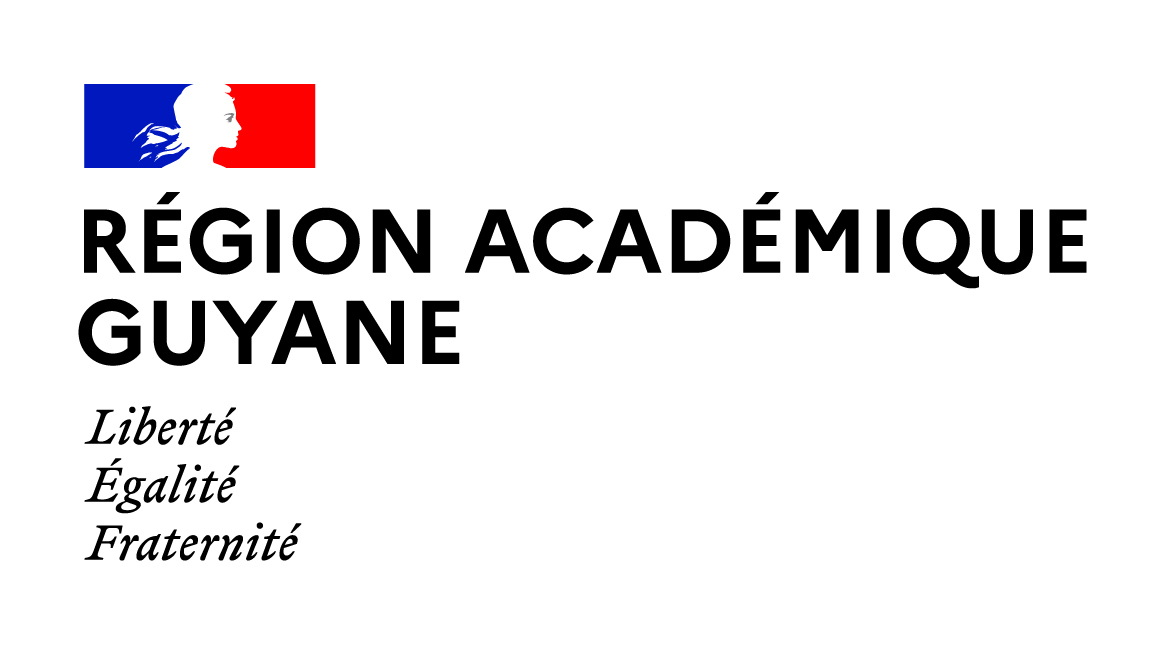 REDOUBLEMENT DE LA TERMINALERentrée scolaire : septembre 2023Votre enfant est scolarisé (e) dans un lycée public ou privé sous contrat de l’AcadémieAprès les résultats du Baccalauréat, vous devez transmettre à votre établissement,les documents suivants : Une demande de redoublement adressée au Chef d’établissementLa photocopie des trois bulletins scolaires de l’année 2022-2023Un extrait d’acte de naissance pour les élèves mineursLe relevé des notes obtenues à l’examen